CHARITY GOLF DAY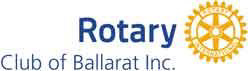 MAJOR SPONSORG. GAY AND CO MITRE 10All Proceeds go to Ballarat HospiceSPONSORSHIP OPPORTUNITIESFriday 20 April 2018   Ballarat Golf Club  1800 Sturt Street, Ballarat at 11.15 amSponsorship Opportunities starting from $200:Become involved as a supporter of this 2 person Ambrose event and promote your business in the Ballarat Community while supporting a worthy local charity in Ballarat Hospice. All proceeds from this event will go to support the work of Ballarat Hospice in supporting the terminally ill and their families in and around Ballarat.Sponsors will be able to display and distribute your own promotional material in the clubhouse and on course during the event and will be acknowledged in all event promotional material. So, why not get involved and sponsor an individual hole, straightest drive or nearest the pin competition? All financial support will go directly to Ballarat Hospice.The major sponsor is G. Gay and Co Mitre 10 and is being run with the support of volunteers from the Rotary Club of BallaratTo sponsor a hole, straightest drive or nearest the pin competition, simply complete this form and return via scan/email to: campbell.alan50@gmail.com or by return mail to “Golf Day c/o 6 Forest St. Lake Wendouree, 3350Please complete the information below:Business name-……………….………………………………………………..  Contact Person: …………………………………………Telephone Contact ……………………Email ……………………………………………………………………………………………………	Yes I would like to be involved in the 2018 Charity Golf Day as a hole sponsor. I am prepared to sponsor to the value of $200/ $250/$300 / another amount (please circle) and   Yes I would like to field a team/s in the 2018 G.Gay & Co Mitre 10 Charity Golf Day as part of our sponsorship	 